Bijlage 1 – Financiering en uitputting meerjarenbegroting NCG t/m 2017(Bedragen x 1000 euro)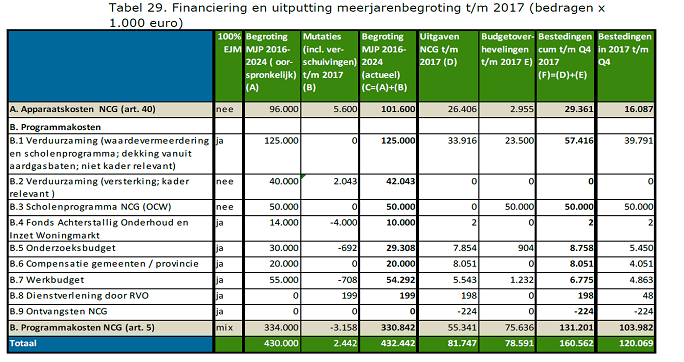 